Documento de sessão<NoDocSe>B8-0360/2018</NoDocSe><Date>{05/09/2018}5.9.2018</Date><TitreType>PROPOSTA DE RESOLUÇÃO</TitreType><TitreSuite>apresentada na sequência de uma declaração da Vice-Presidente da Comissão/Alta Representante da União para os Negócios Estrangeiros e a Política de Segurança</TitreSuite><TitreRecueil>nos termos do artigo 123.º, n.º 2, do Regimento</TitreRecueil><Titre>sobre sistemas de armamento autónomos</Titre><DocRef>(2018/2752(RSP))</DocRef><RepeatBlock-By><Depute>Fabio Massimo Castaldo, Dario Tamburrano, Isabella Adinolfi, Rolandas Paksas</Depute><Commission>{EFDD}em nome do Grupo EFDD</Commission></RepeatBlock-By>B8-0360/2018Resolução do Parlamento Europeu sobre sistemas de armamento autónomos(2018/2752(RSP))O Parlamento Europeu,–	Tendo em conta o seu estudo, de 3 de maio de 2013, intitulado «Consequências para os direitos humanos da utilização de aeronaves e robôs não tripulados em cenários de guerra»,–	Tendo em conta os seus vários relatórios, recomendações e resoluções que apelam à proibição de sistemas de armamento autónomos, designadamente o mandato para dar início a negociações, aprovado na sessão plenária de 13 de março de 2018 com vista à adoção de um regulamento do Parlamento Europeu e do Conselho que institui o Programa Europeu de Desenvolvimento Industrial no domínio da Defesa, a sua resolução, de 13 de dezembro de 2017, sobre o Relatório Anual sobre os Direitos Humanos e a Democracia no Mundo em 2016 e a política da União Europeia nesta matéria, a sua recomendação ao Conselho, de 7 de julho de 2016, sobre a 71.ª Sessão da Assembleia-Geral das Nações Unidas e a sua resolução, de 27 de fevereiro de 2014, sobre veículos aéreos não tripulados armados,–	Tendo em conta o parecer do Comité Económico e Social Europeu, de 31 de maio de 2017, que apela a uma abordagem de comando humano da inteligência artificial e à proibição de armas autónomas,–	Tendo em conta o apelo da Santa Sé à proibição das armas autónomas–	Tendo em conta as declarações pertinentes do Comité Internacional da Cruz Vermelha, e iniciativas da sociedade civil, como a campanha «Stop Killer Robots» – que representa 70 organizações em 30 países, designadamente Human Rights Watch, Article 36 e Amnistia Internacional,–	Tendo em conta o artigo 123.º, n.º 2, do seu Regimento,A.	Considerando que a evolução no domínio da inteligência artificial (IA) está a influenciar a defesa e a abrir novos domínios de investigação que possam levar à criação de sistemas de defesa totalmente automatizados, incluindo sistemas com características letais;B.	Considerando que estes novos sistemas de armamento irão gerar uma vasta gama de questões morais e éticas, tendo igualmente implicações industriais, militares e para a I&D; considerando que estes sistemas tecnológicos poderão visar e lançar qualquer objeto sem qualquer tipo de supervisão humana, ou seja, duma forma totalmente autónoma;C.	Considerando que o desenvolvimento desses sistemas abrirá um novo domínio de I&D para o setor da defesa, conduzindo a uma automatização gradual dos sistemas de armamento – nomeadamente tanques, aeronaves, aeronaves não tripuladas e navios – com impacto em todas as esferas da guerra moderna;D.	Considerando que um sistema de defesa totalmente automatizado representa um sério problema de responsabilização pelas suas ações, devido à eventual falta de controlo humano;E.	Considerando que o desenvolvimento destes sistemas conduzirá a um enfraquecimento ou a uma reavaliação das regras internacionais relativas à guerra e aos direitos humanos;F.	Considerando que vários agentes da sociedade civil (nos Estados-Membros da UE e fora dela) já estão a contrariar o desenvolvimento de «robôs assassinos»; considerando que estas preocupações também são partilhadas por cientistas e investigadores ativos neste domínio;G.	Considerando que a evolução futura no domínio do ciberespaço também poderá enfraquecer a segurança dos sistemas de armamento baseados em IA;1.	Recorda a necessidade de lançar, com caráter de urgência, um debate abrangente sobre a proliferação de sistemas de armas letais autónomas e salienta que qualquer atraso neste contexto pode aumentar o seu impacto na segurança internacional;2.	Solicita à Vice-Presidente da Comissão/Alta Representante para os Negócios Estrangeiros e a Política de Segurança (VP/AR), aos Estados-Membros e ao Conselho que desenvolvam e adotem, com caráter de urgência, uma posição comum sobre sistemas de armamento autónomos, assegurando que os aspetos éticos e morais sejam tidos em devida consideração; recorda os riscos de desenvolver sistemas de armas completamente independentes de controlo humano de qualquer tipo, especialmente para fins de lançamento de ataques;3.	Exorta a VP/AR, os Estados-Membros e o Conselho – também em coordenação com os parceiros estrangeiros e as organizações internacionais – a estabelecerem uma proibição internacional de sistemas de armas que careçam de um controlo humano significativo nas funções fundamentais de seleção de alvos e lançamento de ataques, tal como solicitado pelo Parlamento em várias ocasiões; salienta a importância crucial de também monitorizar e regulamentar estritamente a investigação, o desenvolvimento e a produção de sistemas de armamento que careçam de controlo humano, nomeadamente no que se refere a funções críticas, como a seleção de alvos e o lançamento de ataques;4.	Encarrega o seu Presidente de transmitir a presente resolução ao Conselho, à Comissão, ao Serviço Europeu de Ação Externa, aos governos e parlamentos dos Estados-Membros e às Nações Unidas.Parlamento Europeu2014-2019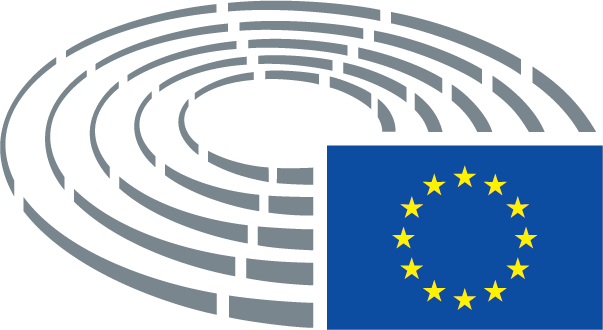 